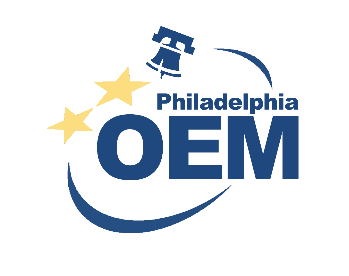 关于费城全面减灾计划的常见问题解答问题： 什么是减灾计划？回答： 减灾是减少或消除自然、人为或技术灾害风险的行为。 减灾计划 (HMP) 描述了影响费城的自然和人为灾害（如洪水和冬季风暴）。 该计划还包含一份优先城市项目清单，有助于在灾难发生之前减少其造成的损失。 市议会于 2022 年 5 月通过了该市当前的减灾计划。 应急管理办公室 (OEM) 将与城市和社区合作伙伴一起，于 2024 年启动对该计划的下一次全面更新。 问题： 为什么制定减灾计划很重要？回答： 将减灾措施作为协调计划的一部分加以实施时最为有效。 减灾规划的好处包括：  挽救生命，减少财产损失： 在灾难发生之前找到降低风险的方法，我们最终可以挽救生命，防止对私人和公共财产造成严重的损失。节约成本： 根据美国国家建筑科学研究所 2019 年的一项研究，在减灾方面每花费 1 美元，就能在未来的应对和恢复工作中节省 6 美元。筹资机会： FEMA（美国联邦紧急措施署）要求费城每 5 年更新一次 HMP，以便其有资格持续获得 FEMA 的减灾拨款，例如“建设具有抗灾能力的基础设施和社区 (BRIC)”、“防洪减灾援助 (FMA)” 和“减灾拨款计划 (HMGP)”。 通过《两党基础设施法》为这些补助金划拨了额外资金。 提高对灾害和备灾的认识： HMP 规划过程包括对城市合作伙伴和公众进行广泛的宣传，提高其对使费城面临最大风险的灾害的认识，并促进备灾和降低风险活动。建立合作伙伴关系： 代表市、州和联邦机构、私营部门合作伙伴以及社区组织的 80 多个机构和组织参与了 2022 年更新工作。 规划过程建立了伙伴关系，有助于成功实施降低风险项目。 问题： 下一次计划更新的优先事项是什么？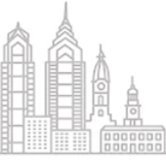 回答： 公平、整合新的气候变化数据以及提高公众在规划过程中的参与度是我们下一次计划更新的首要任务。请参阅 2022 年 HMP 的执行摘要，了解有关 2022 年计划优先事项的更多信息。问题： 减灾计划中确定了哪些灾害？回答： HMP 确定了对费城构成最大风险的自然和人为灾害及威胁。 包括：干旱地震极端温度洪水、山洪、冰塞飓风、热带风暴、东北风暴大流行病和传染病（2022 年新增）地面沉降、天坑（2022 年新增）龙卷风、风暴潮冬季风暴主动袭击者建筑物坍塌 内乱（2022 年新增）网络恐怖主义（2022 年新增）水坝溃决枪支暴力（2022 年新增）有害物质泄露阿片类药物危机应对（2022 年新增）城市火灾和爆炸事故恐怖主义（2022 年新增）OEM 及其合作伙伴将重新评估这些危害，并在即将进行的计划更新中，如有需要，可增加其他危害。 问题： 我们该如何降低风险？回答：HMP 确定了一份优先事项清单，列出了本市为降低风险可采取的减灾行动。 确定的项目类型包括：地方计划和法规： 这些行动涉及影响土地和建筑物建造与开发方式的计划、法令、政策和法规。 结构和基础设施项目： 这些行动涉及对现有的结构和基础设施进行改造，以保护其免受危害或将其移出危害区域。 这可能适用于公共或私人建筑以及关键设施和基础设施。 此类行动还包括建造人工建筑，以减少对危害的影响。自然系统保护： 这些行动旨在通过保护或恢复自然系统的功能，以最大限度地减少破坏和损失。教育和宣传计划： 这些行动旨在向公民、民选官员和业主宣传和教育有关危害以及减轻危害的潜在方法。 问题： 从哪里可以获得有关减灾计划的更多信息，以及如何参与下一次计划更新？回答： 您可以在费城应急管理办公室 (OEM) 的网站 www.phila.gov/ready/programs/hazard-mitigation-plan/ 上获取有关减灾计划更新的更多信息。 如有任何问题或反馈意见？请随时通过 oem@phila.gov 联系 OEM。 